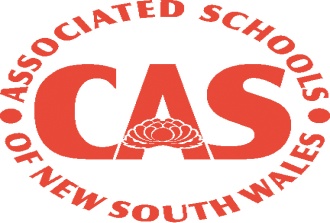 Fixtures:To be arranged in accordance with CAS policy: In Term 2 and Term 3 of the 4 Term Year.Kick Off times for matches:The MIC and Sportsmaster  of the home team will determine kick-off times in accordance with school policy. Duration of matches:1st XI – Will play two 40 minute halves plus injury time with a 5 minute half-time break. 2nd XI – Will play two 30 minute halves with a 5 minute half-time break. No injury timeNo injury time will be added on in any CAS fixtures other than 1st XI. Where the start of earlier games are delayed, halves must be shortened equally so that ALL matches kick off at the scheduled time. Points awarded for 1st XI Win - 	3 pointsDraw - 	1 pointLoss - 	0 points.Referee Appointments:The Home MIC is responsible for all referee and assistant referee appointments and may either use the SSFRA or a local referee branch. The home MIC has a duty to inform the opposition MIC of the officials’ names appointed to the 1st XI at least 24hrs prior to kick-off. 5.3 	The home school is responsible for the payment of all officials.  Fitness of ground:The home school will in the first instance determine the fitness of grounds for play. Should any dispute arise later concerning the fitness of the ground for play, the referee’s decision will be final.A postponed 1st XI match will be replayed at a time mutually agreed by the schools concerned yet prior to the start of the final round where possible. Abandonment of matches:Refer CAS rules doc./ wet weather policy.  Refusal to play:Any school refusing to play will forfeit the match. Interchange:Interchange players are allowed throughout the 1st XI match from five named players. There is a maximum of six in a match made at any time at the discretion of the coach. Interchange players must have started and played at least half a game in a earlier fixture on the same day.  A maximum of two fresh substitutes may be nominated for a 2nd XI fixture only.10A players may reserve for the 2nd XI fixtures. Where a regular 1st XI player has been disciplined by his school and starts in a 2nd XI fixture, that player may not then start in the 1st XI fixture starting on the same day. Where a game(s) is scheduled on a Friday afternoon or evening – For 1st XI – substitutes may only comprise of any 2nd XI player that has played at least half of the previous 2nd XI game OR any Yr 7-10 players may be fresh reserves. Note – the Yr 7-10 players used in 9.6a) must play the following day for their school team and play minimum half a game. For 2nd XI – may use fresh reserves for Friday evening games. Note – the fresh reserves used in the 2nd XI must play for their school the following day.  Match report sheets:10.1 	The home school will be responsible for the completion of Match Report sheets, Caution forms, Send-off forms and Results sheets, and the prompt conveyance of these to the Convener.Players sent off:11.1 	At the discretion of the Headmaster of the boy’s school, a player who is sent from the field of play in a CAS fixture should be punished by suspension for one or more CAS games commensurate with the severity of the offence. This suspension does not apply to club fixtures. Where a boy has been sent off in a Football fixture for 2 x Yellow cards including minor infringements the Headmaster of that boy’s school could contact the opposing school Headmaster and seek dispensation for that boy to play the following weekend ( General Committee 2010 ) First XI competition: 12.1 	The school with the greatest number of points at the end of the ten competition rounds will be declared the winners. In the event of a tie, there will be Joint Premiers.Injuries13.1 	Where a player becomes injured on the field of play during a CAS fixture, that boy may be attended to by an appropriate member of school staff ( one only ) immediately.  It will then be at the discretion of the referee as to when to stop play. Ball14.1 	The “official” ball for 2017 will be the 2017 Nike “Premier Team” football. 14.2 	Yr 7 / Under 13 teams must use a size 4 ball. 14.3 	Yr 8 / Under 14s and above must use a size 5 ball. Representative season Fixtures: 14.1  	The Open CAS squad will compete in the CIS trials ONLY from 2015.   Selections:14.2	The CAS selection panel will comprise three (3) independent selectors and Chaired by the “non-voting” CAS Convener.  14.3 	Boys must be available to attend any training session as prescribed by the Sportsmasters Committee and match day to be considered for CAS selection.  